Budsjettversjonsrapport: Rådmannens forslag november 2020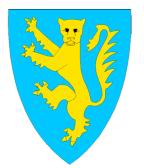 ----------2021202220232024------Mer-/mindreforbruk konsekvensj. budsjett32 268 95627 282 07322 743 99420 318 073Totale driftskostnader fra investeringsbudsjett1 582 8663 775 1756 448 3048 852 779Valgte driftstiltak-33 851 822-31 057 248-29 192 298-29 170 852Mer-/mindreforbruk budsjettversjon0000------Valgte tiltakValgte tiltakValgte tiltakValgte tiltakValgte tiltakValgte tiltak------Totale driftskostnader fra investeringsbudsjett1 582 8663 775 1756 448 3048 852 779    Kommunedirektør forslag 120620 rev sept201 582 8663 775 1756 448 3048 852 779------Usorterte tiltak-33 851 822-31 057 248-29 192 298-29 170 852    Fellestiltak Reduksjon i sjukefråvær-1 000 000-1 000 000-1 000 000-1 000 000        Kultur, Service og Næring (1250)-50 000-50 000-50 000-50 000        VIGRA BARNEHAGE (2210)-25 000-25 000-25 000-25 000        Giske Barnehage (2220)-25 000-25 000-25 000-25 000        VIGRA SKULE (2310)-50 000-50 000-50 000-50 000        VALDERØY BARNESKULE (2320)-100 000-100 000-100 000-100 000        GISKE SKULE (2340)-25 000-25 000-25 000-25 000        GODØY SKULE (2350)-25 000-25 000-25 000-25 000        VALDERØY UNGDOMSSKULE (2370)-100 000-100 000-100 000-100 000        BARNE- FAMILIE- OG HELSE (3250)-100 000-100 000-100 000-100 000        VALDERØY OMSORGSDISTRIKT (3600)-100 000-100 000-100 000-100 000        VIGRA, GISKE OG GODØY OMSORGSDISTRIKT (3700)-100 000-100 000-100 000-100 000        MEISTRING OG PSYKISK HELSE (3900)-200 000-200 000-200 000-200 000        EIGEDOMSAVDELING (5100)-50 000-50 000-50 000-50 000        EIGEDOMSAVDELING (5100)0000        EIGEDOMSAVDELING (5100)-50 000-50 000-50 000-50 000    Ramme 3 Felles  - Opphøyr betalt matpause0000        FELLES - DRIFT (1300)0000    Ramme 3 Felles Endring i avtale om bedriftshelseteneste-310 000-310 000-310 000-310 000        FELLES - PERSONAL / ARBEIDSMILJØ (1350)-310 000-310 000-310 000-310 000    Ramme 5 Oppvekst -  Avslutte tilbod om leksehjelp-262 880-276 057-276 057-276 057        VIGRA SKULE (2310)-56 662-56 662-56 662-56 662        VALDERØY BARNESKULE (2320)-39 532-52 709-52 709-52 709        GISKE SKULE (2340)-32 943-32 943-32 943-32 943        GODØY SKULE (2350)-79 064-79 064-79 064-79 064        VALDERØY UNGDOMSSKULE (2370)-54 679-54 679-54 679-54 679    Ramme 5 Oppvekst - Auke foreldrebetaling SFO med 6%-401 000-401 000-401 000-401 000        VIGRA SKULE (2310)-99 800-99 800-99 800-99 800        VALDERØY BARNESKULE (2320)-207 200-207 200-207 200-207 200        GISKE SKULE (2340)-37 000-37 000-37 000-37 000        GODØY SKULE (2350)-57 000-57 000-57 000-57 000    Ramme 5 Oppvekst - Maksimal opphaldstid i SFO-329 435-329 435-329 435-329 435        VIGRA SKULE (2310)0000        VALDERØY BARNESKULE (2320)-329 435-329 435-329 435-329 435        GISKE SKULE (2340)0000        GODØY SKULE (2350)0000    Ramme 5 Oppvekst - Reduksjon i rammetimetal fysisk aktivitet-378 164-378 164-378 164-378 164        VIGRA SKULE (2310)-90 264-90 264-90 264-90 264        VALDERØY BARNESKULE (2320)-144 952-144 952-144 952-144 952        GISKE SKULE (2340)-65 887-65 887-65 887-65 887        GODØY SKULE (2350)-77 061-77 061-77 061-77 061    Ramme 5 Oppvekst - Reduksjon med to årsverk i dei kommunale barnehagane-238 113-602 649-602 649-602 649        Giske Barnehage (2220)-238 113-602 649-602 649-602 649    Ramme 5 Oppvekst - Tilpassing til ramme-1 000 000-1 000 000-1 000 000-1 000 000        VIGRA SKULE (2310)-147 000-147 000-147 000-147 000        VALDERØY BARNESKULE (2320)-325 002-325 002-325 002-325 002        GISKE SKULE (2340)-85 000-85 000-85 000-85 000        GODØY SKULE (2350)-192 999-192 999-192 999-192 999        VALDERØY UNGDOMSSKULE (2370)-249 999-249 999-249 999-249 999    Ramme 5 Oppvekst/9 Teknisk - Skulestruktur - Samle til ein ungdomsskule-1 346 246-3 000 582-3 000 582-3 000 582        GODØY SKULE (2350)-3 531 539-7 788 174-7 788 174-7 788 174        VALDERØY UNGDOMSSKULE (2370)2 364 0865 200 6735 200 6735 200 673        EIGEDOMSAVDELING (5100)-178 793-413 081-413 081-413 081    Ramme 5 Oppvekst/9 Teknisk - Stengt basseng og ingen svømmeopplæring-1 078 020-990 905-990 905-990 905        VIGRA SKULE (2310)-31 035-31 035-31 035-31 035        VALDERØY BARNESKULE (2320)-197 050-197 050-197 050-197 050        GISKE SKULE (2340)-72 820-36 410-36 410-36 410        GODØY SKULE (2350)-132 115-81 410-81 410-81 410        VALDERØY UNGDOMSSKULE (2370)-165 000-165 000-165 000-165 000        EIGEDOMSAVDELING (5100)-480 000-480 000-480 000-480 000    Ramme 6 BFH/7 Omsorg - Helseplattforma150 000500 000500 000500 000        ADMIN. SOSIAL SERVICE / HELSEVERN (3100)150 000500 000500 000500 000    Ramme 7 Omsorg - Avdeling smittevern571 899000        ADMIN. SOSIAL SERVICE / HELSEVERN (3100)571 899000    1000 Politisk styring - reduksjon møtegodtgjersle-100 000-100 000-100 000-100 000        POLITISK STYRING OG KONTROLLORGAN (1000)-100 000-100 000-100 000-100 000    1200 Kommuneleiing-stab Redusere 30% stilling-92 899-185 802-185 802-185 802        KOMMUNELEIING -  STAB (1200)-92 899-185 802-185 802-185 802    1200 Stab - Innsparing rådgjevar stab oppvekst-807 454-807 454-807 454-807 454        KOMMUNELEIING -  STAB (1200)-807 454-807 454-807 454-807 454    1250 Kultur, service, næring - Avslutte MOT-prosjektet, førebyggande tiltak i grunnskulen-293 347-293 347-353 000-353 000        Kultur, Service og Næring (1250)-293 347-293 347-353 000-353 000    1250 Kultur, service, næring - 50% reduksjon i stilling-217 001-299 000-299 000-299 000        Kultur, Service og Næring (1250)-217 001-299 000-299 000-299 000    2010 Førskule og private barnehagar - Ikkje auke pedagogressurs-349 201-349 201-349 201-349 201        FØRSKULE OG PRIVATE BARNEHAGAR (2010)-349 201-349 201-349 201-349 201    2010 Førskule og private barnehagar - Kutte kursutgifter-37 500-37 500-37 500-37 500        FØRSKULE OG PRIVATE BARNEHAGAR (2010)-37 500-37 500-37 500-37 500    2010 Førskule og private barnehagar - Redusere spes.ped.tiltak-200 000-200 000-200 000-200 000        FØRSKULE OG PRIVATE BARNEHAGAR (2010)-200 000-200 000-200 000-200 000    2010 Førskule og private barnehagar - Redusert pensjonstilskot-1 000 000-1 000 000-1 000 000-1 000 000        FØRSKULE OG PRIVATE BARNEHAGAR (2010)-1 000 000-1 000 000-1 000 000-1 000 000    2010 Førskule og private barnehagar - Ymse driftskostnadar-7 500-7 500-7 500-7 500        FØRSKULE OG PRIVATE BARNEHAGAR (2010)-7 500-7 500-7 500-7 500    2010 Førskule og private barnehager - Bilgodtgjersle spes.ped.team-15 000-15 000-15 000-15 000        FØRSKULE OG PRIVATE BARNEHAGAR (2010)-15 000-15 000-15 000-15 000    2210 Vigra barnehage - Reduksjon i  driftsutgifter med tilsaman kr. 20.000-20 000-20 000-20 000-20 000        VIGRA BARNEHAGE (2210)-20 000-20 000-20 000-20 000    2210 Vigra barnehage - Reduksjon i vikarutgifter med kr. 100.000.-100 000-100 000-100 000-100 000        VIGRA BARNEHAGE (2210)-100 000-100 000-100 000-100 000    2210 Vigra barnehage - 50 % reduksjon på utvalgte driftspostar-66 500-66 500-66 500-66 500        VIGRA BARNEHAGE (2210)-66 500-66 500-66 500-66 500    2210. Vigra barnehage. Reduksjon i antal barnehageplassar.-86 165-228 442-228 442-228 442        VIGRA BARNEHAGE (2210)-86 165-228 442-228 442-228 442    2220 Giske barnehage - Reduksjon i kursutgifer og forbruksmateriell-20 000-20 000-20 000-20 000        Giske Barnehage (2220)-20 000-20 000-20 000-20 000    2220 Giske barnehage - Reduksjon vikarutgifter-100 003-100 003-100 003-100 003        Giske Barnehage (2220)-100 003-100 003-100 003-100 003    2220 Giske barnehage - 50 %  reduksjon på utvalgte driftspostar-62 500-62 500-62 500-62 500        Giske Barnehage (2220)-62 500-62 500-62 500-62 500    2310 Vigra skule - Innsparing i praktisk mat og helse-59 956-59 298-59 298-59 298        VIGRA SKULE (2310)-59 956-59 298-59 298-59 298    2310 Vigra skule - Kutt i pedagogstilling-686 937-686 937-686 937-686 937        VIGRA SKULE (2310)-686 937-686 937-686 937-686 937    2320 Valderøy barneskule - Innsparing kulturskule-408 500-737 935-737 935-737 935        VALDERØY BARNESKULE (2320)-408 500-737 935-737 935-737 935        MILJØ OG KULTUR (4300)0000    2320 Valderøy barneskule - Innsparing pedagog-665 459-665 459-665 459-665 459        VALDERØY BARNESKULE (2320)-665 459-665 459-665 459-665 459    2320 Valderøy barneskule - Innsparing pedagog nr 2-553 451000        VALDERØY BARNESKULE (2320)-553 451000    2320 Valderøy barneskule - Innsparing pedagog nr 4-296 493000        VALDERØY BARNESKULE (2320)-296 493000    2320 Valderøy barneskule - Innsparing pedagog spes.ped-276 726-276 726-279 362-276 726        VALDERØY BARNESKULE (2320)-276 726-276 726-279 362-276 726    2320 Valderøy barneskule - Reduksjon i stillingar-1 317 741-1 317 741-1 317 741-1 317 741        VALDERØY BARNESKULE (2320)-1 317 741-1 317 741-1 317 741-1 317 741    2320 3830 Giske kulturskule - gi tilbod om berre danseundervisning.-658 871-1 120 079-1 120 079-1 120 079        VALDERØY BARNESKULE (2320)-658 871-1 120 079-1 120 079-1 120 079    2340 Giske oppvekstsenter skule - Reduksjon i kjøp av lærebøker-40 000-40 000-40 000-40 000        GISKE SKULE (2340)-40 000-40 000-40 000-40 000    2340 Giske oppvekstsenter skule - Reduserte stillingar-243 781-243 781-243 781-243 781        GISKE SKULE (2340)-243 781-243 781-243 781-243 781    2350 Godøy skule - Innsparing pedagogar-785 374-785 374-785 374-785 374        GODØY SKULE (2350)-785 374-785 374-785 374-785 374    2350 Godøy skule - Reduksjon kjøp av lærebøker-150 000-150 000-150 000-150 000        GODØY SKULE (2350)-150 000-150 000-150 000-150 000    2350 Godøy skule - Redusere  lærarstilling-698 403-698 403-698 403-698 403        GODØY SKULE (2350)-698 403-698 403-698 403-698 403    2370 Valderøy ungdomsskule - Innsparing lærarstillingar-553 283-553 283-553 283-553 283        VALDERØY UNGDOMSSKULE (2370)-553 283-553 283-553 283-553 283    2370 Valderøy ungdomsskule - Reduksjon i lærebokinnkjøp-300 000-300 000-300 000-300 000        VALDERØY UNGDOMSSKULE (2370)-300 000-300 000-300 000-300 000    2370 Valderøy ungdomsskule - Vidare innsparing lærarstillingar-980 000-980 000-980 000-980 000        VALDERØY UNGDOMSSKULE (2370)-980 000-980 000-980 000-980 000    3250  Barn- familie- og helse - Redusere årsverk PPT-450 001-450 001-450 001-450 001        BARNE- FAMILIE- OG HELSE (3250)-450 001-450 001-450 001-450 001    3250-  Barn,famile og helse-Redusere tal årsverk i eininga-658 871-658 871-658 871-658 871        BARNE- FAMILIE- OG HELSE (3250)-658 871-658 871-658 871-658 871    3250 - Eining barn,familie og helse- Omgjering av fastløna fysioterapeuter til driftstilskot-382 144-382 144-382 144-382 144        BARNE- FAMILIE- OG HELSE (3250)-382 144-382 144-382 144-382 144        EIGEDOMSAVDELING (5100)0000    3250 Barn- familie- og helse - Auka utgifter barnevernsreformen0000        BARNE- FAMILIE- OG HELSE (3250)0000    3250 Barn- familie- og helse - Innsparing Helsestasjonen-236 431-236 431-236 435-236 431        BARNE- FAMILIE- OG HELSE (3250)-236 431-236 431-236 435-236 431    3250 Barn- familie- og helse - Redusere flykningetenesta-392 184-392 184-392 184-392 184        BARNE- FAMILIE- OG HELSE (3250)-392 184-392 184-392 184-392 184    3250 Barn, familie og helse tilpassing ramme-300 445-300 445-300 445-300 445        BARNE- FAMILIE- OG HELSE (3250)-300 445-300 445-300 445-300 445    3250- Barn,familie og helse- Redusere tal årsverk i eininga-382 144-764 290-764 290-764 290        BARNE- FAMILIE- OG HELSE (3250)-382 144-764 290-764 290-764 290    3250- Eining barn,familei og helse- Redusere jordmortenesta 40% stilling-323 753-323 753323 753-323 753        BARNE- FAMILIE- OG HELSE (3250)-323 753-323 753323 753-323 753    3300 NAV sosialtenesta - Fjerne budsjett juridisk bistand-30 000-30 000-30 000-30 000        SOSIALTENESTA (3300)-30 000-30 000-30 000-30 000    3600 Valderøy omsorgsdistrikt - Kjøkken produksjon av varm mat til barnehager-100 000-100 000-100 000-100 000        VALDERØY OMSORGSDISTRIKT (3600)-100 000-100 000-100 000-100 000    3600 Valderøy omsorgsdistrikt - Reduksjon digitale tilsyn-71 000-214 000-214 000-214 000        VALDERØY OMSORGSDISTRIKT (3600)-71 000-214 000-214 000-214 000    3600 Valderøy omsorgsdistrikt - Reduksjon innleige korttidsfråvær og overtid-100 001-100 001-100 001-100 001        VALDERØY OMSORGSDISTRIKT (3600)-100 001-100 001-100 001-100 001    3600: Valderøy omsorgsdistrikt - Reduksjon praktisk bistand-459 581-459 581-459 581-459 581        VALDERØY OMSORGSDISTRIKT (3600)-459 581-459 581-459 581-459 581    3600 Valderøy omsorgsdistrikt - Redusere kostnader sjukefråver ved å tilsette servicevert.1000        VALDERØY OMSORGSDISTRIKT (3600)1000    3600 Valderøy omsorgsdistrikt Tilpassing ramma-1 001 483-1 001 483-1 001 483-1 001 483        VALDERØY OMSORGSDISTRIKT (3600)-1 001 483-1 001 483-1 001 483-1 001 483    3700 - VGG:  Reduksjon praktisk bistand-228 314-228 314-228 314-228 314        VIGRA, GISKE OG GODØY OMSORGSDISTRIKT (3700)-228 314-228 314-228 314-228 314    3700 VGG omsorgsdistrikt - Reduksjon innleige korttidsfråvær og overtid-123 080-123 080-123 080-123 080        VIGRA, GISKE OG GODØY OMSORGSDISTRIKT (3700)-123 080-123 080-123 080-123 080    3700 VGG omsorgsdistrikt - Redusere kostnad inneliggande pasientar i sjukehus64 98764 98764 98764 987        ADMIN. SOSIAL SERVICE / HELSEVERN (3100)0000        VIGRA, GISKE OG GODØY OMSORGSDISTRIKT (3700)354 987354 987354 987354 987        EIGEDOMSAVDELING (5100)-290 000-290 000-290 000-290 000    3700 VGG. Reduksjon velferdsteknologi digitale tilsyn-71 000-214 000-214 000-214 000        VIGRA, GISKE OG GODØY OMSORGSDISTRIKT (3700)-71 000-214 000-214 000-214 000    3700 Vigra, Giske og Godøy omsorgsdistrikt Tilpassing ramme-1 001 483-1 001 483-1 001 483-1 001 483        VIGRA, GISKE OG GODØY OMSORGSDISTRIKT (3700)-1 001 483-1 001 483-1 001 483-1 001 483    3900 Meistring og psykisk helse - Reduksjon innleige korttidsfråvær-100 000-100 000-100 000-100 000        MEISTRING OG PSYKISK HELSE (3900)-100 000-100 000-100 000-100 000    3900 Meistring og psykisk helse Reduksjon 0,8 årsverk Kingelveven-532 366-532 366-532 366-532 366        MEISTRING OG PSYKISK HELSE (3900)-532 366-532 366-532 366-532 366    3900 Meistring og psykisk helse, redusert lønskostnader ved endring av turnus-1 000 034-1 000 034-1 000 034-1 000 034        MEISTRING OG PSYKISK HELSE (3900)-1 000 034-1 000 034-1 000 034-1 000 034    3900 Meistring og psykisk helse Tilpassing av ramma-1 700 544-1 700 544-1 700 544-1 700 544        MEISTRING OG PSYKISK HELSE (3900)-1 700 544-1 700 544-1 700 544-1 700 544    3900 Meistring og psykisk helse 30% stilling psykisk helseteam vakant-175 259-175 259-175 259-175 259        MEISTRING OG PSYKISK HELSE (3900)-175 259-175 259-175 259-175 259    5100 Eigedomsavdeling - tilpasning ramme-592 983-592 983-592 983-592 983        EIGEDOMSAVDELING (5100)-592 983-592 983-592 983-592 983    5100 Teknisk eining - Auka utgifter reinhald pga. Korona1 750 000000        EIGEDOMSAVDELING (5100)1 750 000000        ØVRIGE GENERELLE STATSTILSKOT (9250)0000    5100 Teknisk eining - Avslutte eksterne framleigeavtaler-50 000-50 000-50 000-50 000        EIGEDOMSAVDELING (5100)-50 000-50 000-50 000-50 000    5100 Teknisk eining - Betre utnytting av leige omsorgsbustader-200 000-200 000-200 000-200 000        EIGEDOMSAVDELING (5100)-200 000-200 000-200 000-200 000    5100 Teknisk eining - Drift av 1909-bygget 20210-140 000-140 000-140 000        EIGEDOMSAVDELING (5100)0-140 000-140 000-140 000    5100 Teknisk eining - Forventa inntekt hall leige 2021-100 000-100 000-100 000-100 000        EIGEDOMSAVDELING (5100)-100 000-100 000-100 000-100 000    5100 Teknisk eining - Utleige på Gjøsund-2 000 000-3 000 000-3 000 000-3 000 000        EIGEDOMSAVDELING (5100)-2 000 000-3 000 000-3 000 000-3 000 000    5520 Grunnkjøp - tilpasning ramme-579 806-579 806-579 806-579 806        GRUNNKJØP (5520)-579 806-579 806-579 806-579 806    6000 Opparbeiding utbyggingsområder - deltakelse i prosjekt-600 000-600 00000        OPPARBEIDING UTBYGGINGSOMRÅDER (6000)-600 000-600 00000    7000 Kyrkjeleg føremål - reduksjon av overføringar-130 000-130 000-130 000-130 000        KYRKJELEGE FØREMÅL (7000)-130 000-130 000-130 000-130 000    9200 Statlege rammetilskott - Ekstrabevilling 29.10.20-6 930 000000        STATLEGE RAMMETILSKOT (9200)-6 930 000000    9200 Statlege rammetilskott - Utbetaling frå Havbruksfond-1 402 000-3 104 000-1 102 000-3 104 000        STATLEGE RAMMETILSKOT (9200)-1 402 000-3 104 000-1 102 000-3 104 000    9550 Disposisjonsfond4 610 1018 158 8756 836 6129 504 924        DISPOSISJONSFOND (DRIFT) (9550)4 610 1018 158 8756 836 6129 504 924------